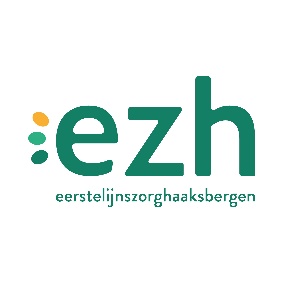 PROJECTPLANNAAM PROJECTEen project is een beschrijving van een activiteit gericht op het verbeteren of optimaliseren van de zorg, samenwerking, samenhang of inzet van middelen. Een project heeft een afgebakende looptijd en is resultaat gestuurd.Het projectplan is een vervolg op de startnotitie en komt tot stand door een multidisciplinaire kerngroep; de projectgroep.  WerkwijzeVul het format in om tot een projectplan te komen. Gebruik hiervoor de uitgangspunten in de startnotitie. Betrek de achterban tijdens het schrijfproces voor draagvlak bij de betrokken disciplines en diens achterban (zie startnotie).Als het projectplan klaar is, is er bij de achterban draagvlak voor de uitvoering.Het bestuur geeft akkoord voor implementatie. Stuur hiervoor het projectplan naar het bestuur via het managementbureau. Bestemd voorInterne communicatieBestuur, RVA, EZH deelnemersExterne communicatieOpenbaar beschikbaar via onze EZH websiteMenzis
Auteur(Naam, functie)© Maand jaar, EZHUitgegeven in eigen beheerWiedenbroeksingel 47481 BT HaaksbergenTel  053-5724987 Managementbureau (ma, di, do)RevisiesDe projectgroep LooptijdBeschrijf de te verwachten looptijd van het project van begin tot het eindresultaat. De kern (Why, How, What)Aanleiding Huidige situatieNieuwe situatieWetenschappelijke onderbouwing, zorgvraag of cijfersDoel Aanpak op hoofdlijnenTe verwachten resultaatPijlers van het projectBeschrijf wat de belangrijkste resultaatgebieden: bijvoorbeeld de zorg, de zorgverleners, de patiënt, samenwerking, maatschappelijk, etc.   Resultaat Wat wil je bereikenWat is klaar als het project af isDoelgroep Wat of wie behoort wel of niet tot het project, afbakening, relatie met andere projecten.  Uitvoering Beschrijf werkwijze en het uitvoeringsproces met fasering. WieBeschrijf wie het project gaat uitvoeren, wie er bij betrokken zijn en wie welke rol, invloed en verantwoordelijkheid heeft, zie bijlage 1.  Denk ook aan het sociale domein en andere partners (2e lijn) en stakeholders als gemeente, scholen, bedrijven, zorgverzekeraar en patiënten vertegenwoordiging.  Hoe de uitvoering loopt Wat of welke middelen zijn nodigWanneer wordt welke actie ingezet   Communicatie Hoe vindt communicatie plaats naar EZH deelnemers, andere stakeholders, patiënten. Maak een communicatieplan, zie bijlage 2.EvaluatieBeschrijf kort hoe en wanneer geëvalueerd wordt of de doelstellingen gehaald zijn. Bespreek in een evaluatie bijeenkomst met betrokkenen wat wel en niet gelukt is waarom en welke acties nog nodig zijn.Beschrijf wat er nodig is voor consolidatie van de nieuwe situatie  Tip: denk ook aan patiënten participatie Bijlage 1 	Werkwijze en faseringBijlage 2	Communicatieplan Versie 3Datum 11 juli 2022Door Denise de ZwartGegevensNaamDiscipline Contactpersoon voor dit projectProjectleiderProjectgroep Projectgroep Projectgroep Projectgroep Adviseur (in of extern)Activiteit / actie / middelWie gaat het uitvoerenWie betrekken Rol en verantwoordelijkheidWanneerBegrotingDoelgroepDoel Hoe Wat  Begroting